เกมจับคู่คำเรื่องวิทยาการคำนวณ (Coding) และจัดเรียงรูปภาพเข้าไปที่ https://wordwall.net/play/19374/428/782ลงชื่อ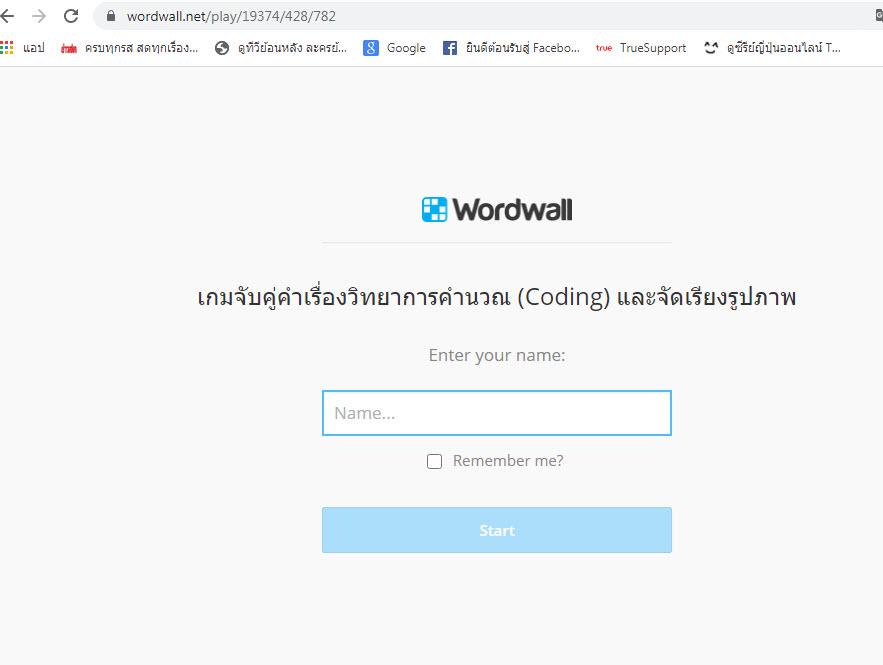 เริ่มเล่นเกม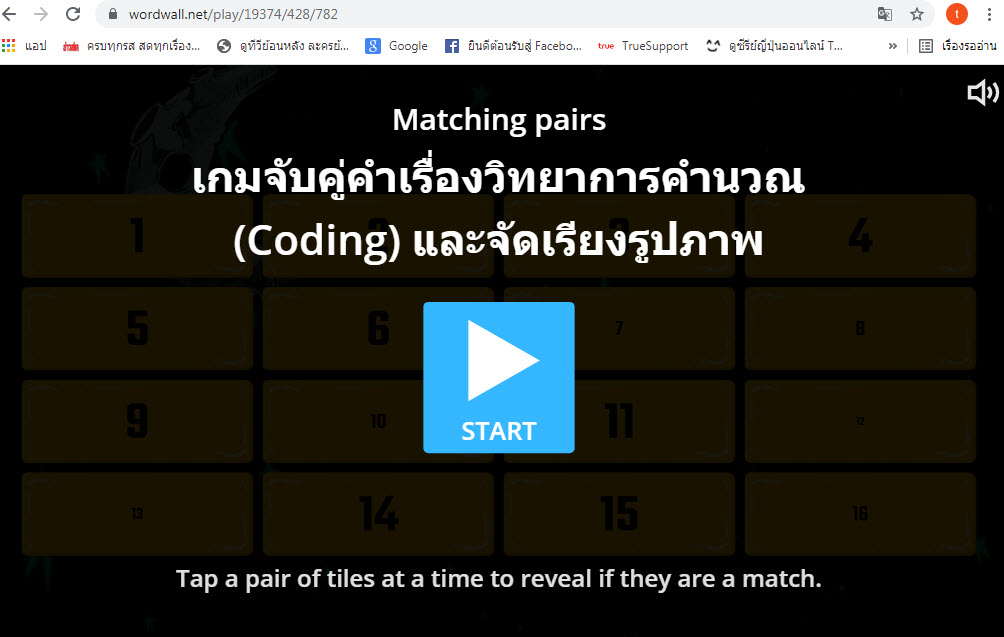 เล่นเกม จับคู่คำกับความหมายให้ถูกต้อง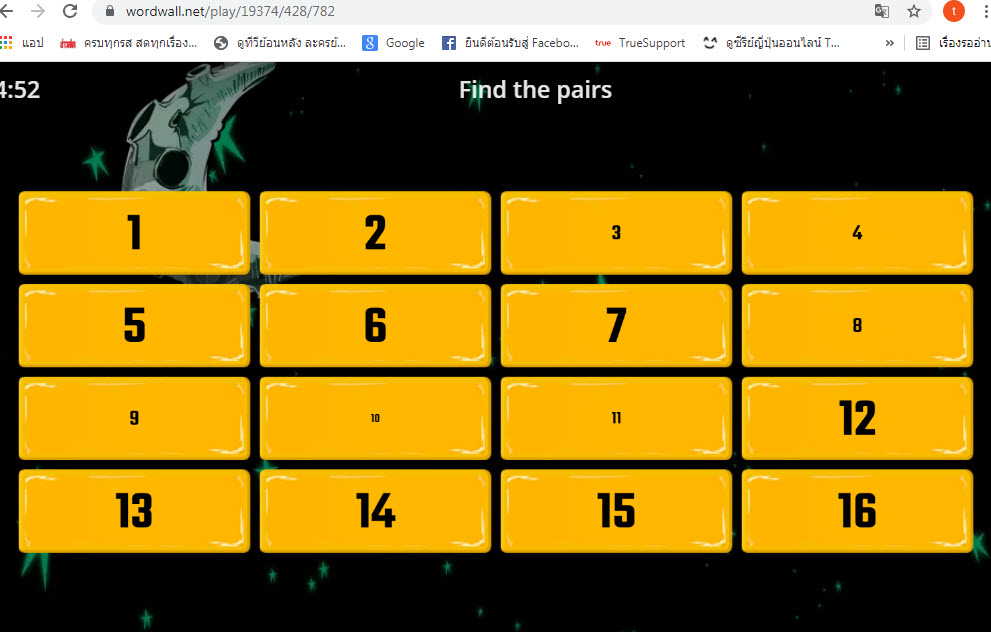 หลังจบเกมสามารถคลิกดูอันดับที่ Leaderboard